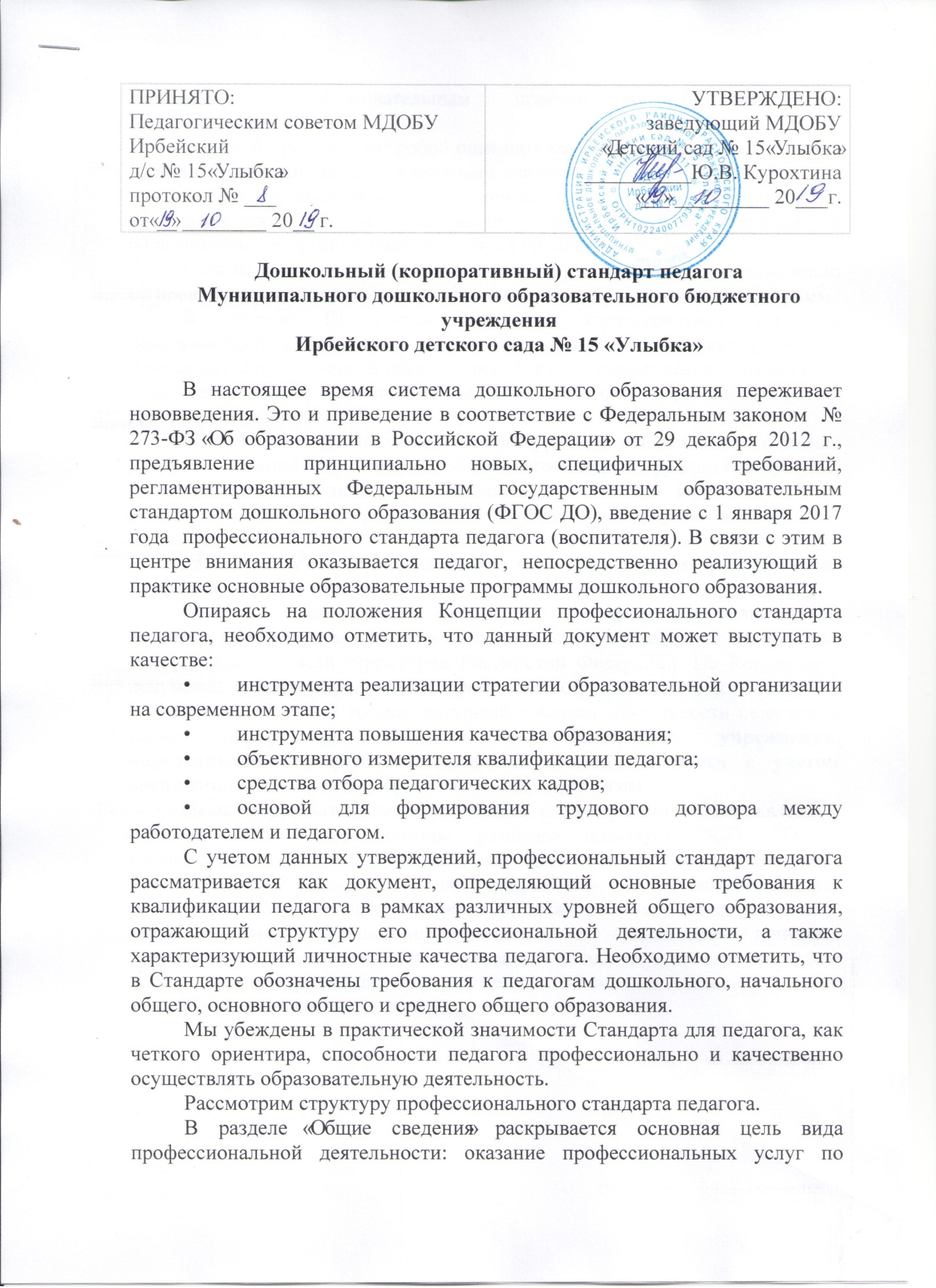 основным общеобразовательным программам образовательными организациями.Раздел II представляет собой описание трудовых функций, входящих в профессиональный стандарт и включает два блока:Блок А: трудовые функции, связанные с педагогической деятельностью по проектированию и реализации образовательного процесса в образовательных организациях различных уровней образования.Блок В: трудовые функции, связанные с педагогической деятельностью по проектированию и реализации основных общеобразовательных программ.В разделе III дается детальная характеристика трудовых действийпедагога, указанных выше и отражающих специфику работы в рамках различных уровней образования. Также оговариваются требования к образованию, опыту практической деятельности и особые условия допуска к работе педагога.Блок А представлен совокупностью трудовых действий, необходимых умений и знаний в контексте общепедагогических функций: обучение, воспитательная деятельность, развивающая деятельность. При этом на наш взгляд, не все характеристики соответствуют специфике деятельности педагога. Раздел IV – сведения об организациях-разработчиках профессионального стандарта.Как уже было сказано, Стандарт – это документ, включающий перечень профессиональных и личностных требований к педагогам, действующий на всей территории Российской Федерации. Но Концепцией документа предусмотрено также региональное дополнение к Стандарту, отражающее реальный социокультурный контекст деятельности педагога, а также внутренний стандарт образовательного учреждения, определяющий профессиональные компетенции педагога с учетом специфики реализуемых образовательных программ.Наша образовательная организация с приоритетным направлением «Художественно – эстетическое развитие» реализует ООП ДО и, соответственно, педагоги должны обладать некими дополнительными компетенциями. На наш взгляд, разработка внутреннего стандарта учреждения позволит предусмотреть ряд важных моментов в отношении профессиональных компетенций педагога и существенно повысить эффективность образовательного процесса. Исходя из этого мы включаем дополнительные трудовые действия, умения и знания педагогов.По нашему мнению, они  следующие:Трудовые действия- разрабатывать и проводить мониторинг развития способностей детей с целью оценки их индивидуальных достижений;- создавать педагогические условия для повышения эффективности образовательной деятельности с одаренными детьми, самостоятельно оценивать их результативность;- формирование мотивации к обучению;- постановка целей и задач, способствующих развитию воспитанников;- при планировании учебных занятий учитывать часть ООП ДО формируемую участниками образовательных отношений;Необходимые умения- владеть методиками развития детей; -владеть основами проектной деятельности;- обеспечивать тесное сотрудничество с родителями одаренных детей в вопросах их развития;-уметь организовывать детей разновозрастной группы.- владеть формами и методами обучения, в том числе выходящими за рамки учебных занятий;- использовать и применять специальные подходы к обучению в целях включения в образовательный процесс всех обучающихся, в том числе детей с ОВЗ;- владение ИКТ компетентностями.Необходимые знания- знать основы законодательства о правах ребенка, законы в сфере образования и ФГОС ДО;- знать и учитывать в своей деятельности индивидуальные (психологические и иные) особенности и возможности детей;-знать основы проектирования;-знать основы деятельности разновозрастных групп;- знать формы и методы обучения, в том числе выходящие за рамки учебных занятий;